Hardeman R-X School District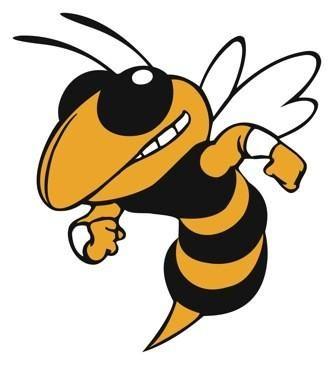 21051 Highway DMarshall, MO 65340(660)837-3400Superintendent, Carey Johnson cjohnson@hardeman.k12.mo.usPrincipal, Kristy Forrester kforrester@hardeman.k12.mo.usAdministrative Assistant, Rayetta Leimkuehler  rleimkuehler@hardeman.k12.mo.us                                	 Hardeman R-XSafe Return to In-Person Instruction andContinuity of Services Plan (SRCSP)District Mitigation Strategies and Policies:The LEA has returned to in-person instruction and will continue to make in-seat learning a priority. This plan will focus on how our school will continue safe operations to maintain the health and safety of students and staff. This SRCSP has been developed using public input and is in understandable language. This plan will be translated in other languages, if necessary, and made available for non-English speakers. APR ESSER funds have been expended. Parents/caregivers and/or students should perform a general assessment for symptoms daily prior to arrival to school. Staff and students with evidence of illness should not report to school.  Symptoms Associated with COVID-19 • Fever or chills • Cough • Shortness of breath or difficulty breathing • Fatigue • Muscle or body aches • Headache • New loss of taste or smell • Sore throat • Congestion or runny nose • Nausea or vomiting • DiarrheaHand HygieneHand hygiene is an important step in decreasing the spread of the virus that causes COVID-19. Hand hygiene should occur: • Before, during, and after preparing food • Before eating food • Before and after treating a cut or wound • Before and after touching (e.g. putting on or taking off) a mask • After using the toilet • After cleaning up a child who has used the toilet • After blowing your nose, coughing, or sneezing • After touching an animal, animal feed, or animal waste • After touching garbage Hand washing instructions will be taught/reviewed with students: • Wet hands with clean, running water (warm or cold), and apply soap• Lather hands by rubbing them together with the soap. Lather the backs of hands, between fingers, and under nails• Scrub hands for at least 20 seconds. Hum the “Happy Birthday” song twice • Rinse hands well under clean, running water• Dry hands using a clean towel or air dry them An alcohol-based hand sanitizer that contains at least 60% alcohol can be used:• Apply hand sanitizer product to the palm of one hand• Rub hands together• Rub the gel over all the surfaces of hands and fingers until hands are dry. This should take around 20 secondsRespiratory Etiquette:In accordance with CDC guidelines the following measures to contain respiratory secretions will be utilized for all individuals with signs and symptoms of a respiratory infection. All staff will train and monitor compliance of students daily in proper etiquette. Cover your mouth and nose with a tissue when coughing or sneezingUse in the nearest waste receptacle to dispose of the tissue after usePerform hand hygiene (e.g., hand washing with non-antimicrobial soap and water, alcohol-based hand rub, or antiseptic handwash) after having contact with respiratory secretions and contaminated objects/materialsUniversal Wearing of Masks: Masking is optional for staff, students, and visitors. The Hardeman R-X BOE would like families, staff, and visitors to be able to make the decision whether to mask, or not. Masks will be provided per request. If you choose to send a mask with your child and have specific directions for usage, please communicate those to us so we can ensure your child is correctly wearing their mask. On the other hand, if you do not want your child to wear a mask at any time then please communicate that to us as well.Correct Wearing of Masks: The Centers for Disease Control (CDC) recommends wearing a mask that covers the nose and mouth and fits snugly against the sides of the face, as a measure to contain the wearer's respiratory droplets and help protect their co-workers and members of the general public. If you as the parent or guardian requests your child wear a mask, staff will train and monitor correct wearing of masks. Cleaning and Disinfecting Procedures Including Improving Ventilation: Regular classroom and school cleaning and disinfecting will occur with a focus on cleaning/disinfecting efforts for common areas. High-touch surfaces and items that are touched routinely and frequently throughout the day. All custodial cleaning activities will be performed daily. Teachers will be encouraged to open classroom windows, or work outside with students when feasible. Physical Distancing (including the use of cohorts)Physical distancing and cohorting will be utilized only at times of levels of high community spread to minimize COVID-19 exposure and assist with contact tracing should a child or staff become ill. The use of cohorts will also be used if the need arises. This means that children learn together, eat together and play together in small groups. Contact Tracing, Isolation, and QuarantineContract tracings, isolations, and quarantines will be facilitated in collaboration with the local county health department. The state health department will also be utilized if deemed necessary by the administrative team/health clerk to gather more information on specific instances. If the illness is realized at school, we have an identified precautionary room that will be utilized for ill students until an adult arrives for pick-up. Each case is different and the guidelines to positive cases are ever changing. With our school being small, confidentiality will be a priority.Diagnostic and Screening and TestingIntellSwab rapid tests are available per request for students and staff.  Efforts to provide vaccinations to educators, other staff, and students, if eligible:Information on resources for vaccinations will only be provided per request.Continuity of ServicesWe have six alternative methods of instruction days that could be utilized for the 2022-2023 school year, if needed. In the event the school/class needs to be shut-down for cleaning and disinfecting, or we have a widespread outbreak, these days will be utilized first for instruction of students. All students have chromebooks, however, learning packets will also be an option. If a student is in isolation or quarantine, they will be provided with a computer/packets to continue learning (as long as they are feeling well enough to participate). Included will be IEP services, 504 accommodations, therapy services, response to interventions, etc. Appropriate accommodations will be provided as necessary and in alignment with services documented in dyslexia reading plans, Individualized Education Plans, and 504’s. Each student (including children with disabilities) in our district will also have appropriate accommodations to help them be successful with the health and safety policies. Accommodations could include adult support, hygiene checklists, visual charts, timer alarms, etc.Resources:https://www.childrensmercy.org/siteassets/media/covid-19/guidance-for-school-re-opening-during-the-covid-19-pandemic.pdfhttps://dese.mo.gov/media/pdf/covid-mo-k-12-guidance-update-may-2021Stakeholder input:Public input from all stakeholders is a top priority. Students, parents/families, administration, teachers (also teachers’ organizations at this point are utilized for pandemic recommendations and education on pandemic issues), Michael Martin represents our staff through MSTA https://msta.org/ and is our contact for representation of any staff concerns. *Our plan will be reviewed/revised with stakeholder input every 6 months. (June and December) Public input includes a stakeholder group of students, parents/families, teachers and their organizations, and administration.Plan approval with stakeholder input December 12, 2022